Załącznik nr 2 do Regulaminu konkursu „Zbieraj-Wygrywaj” (przedszkole) 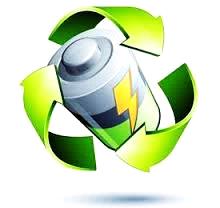  	FORMULARZ ZGŁOSZENIOWY
DO KONKURSU „ZBIERAJ-WYGRYWAJ” NA ZBIÓRKĘ ZUŻYTYCH BATERII ………………………………………..................................................................................................................................................................................................................................................Pełna nazwa i adres placówki oświatowej.……………………………………………………………………………………………………………Imię i nazwisko osoby odpowiedzialnej za zbiórkę baterii (koordynatora).…………………………………………………………………………………………………………Nr telefonu, adres e-mail koordynatora konkursu.………………………………………………………………………...……………………………………………………………………….……………………………………………………………………………………………………………………………………………………Liczba dzieci z podziałem na grupy przedszkolne zgłoszone do konkursu. Proszę wymienić nazwy grup przedszkolnych 
z podaniem ilości wszystkich dzieci w grupie (np.  5-latki a- 14, 5-latki b- 22, itd.).Oświadczam, iż zapoznałem/łam się z Regulaminem konkursu na zbiórkę baterii, organizowanego przez Zakład Gospodarki Odpadami Komunalnymi Spółka z ograniczoną odpowiedzialnością w Rzędowie i akceptuję wszelkie treści w nim zawarte.Wyrażam zgodę …………………………………………………………………                       …………………………………………………….          data i podpis Dyrektora placówki oświatowej                                                data i podpis  Koordynatora   przedszkola    ………………………………………………………………….                                                                                 pieczęć placówki oświatowej                                                                 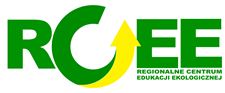 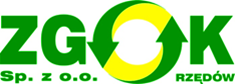 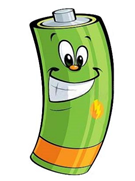 